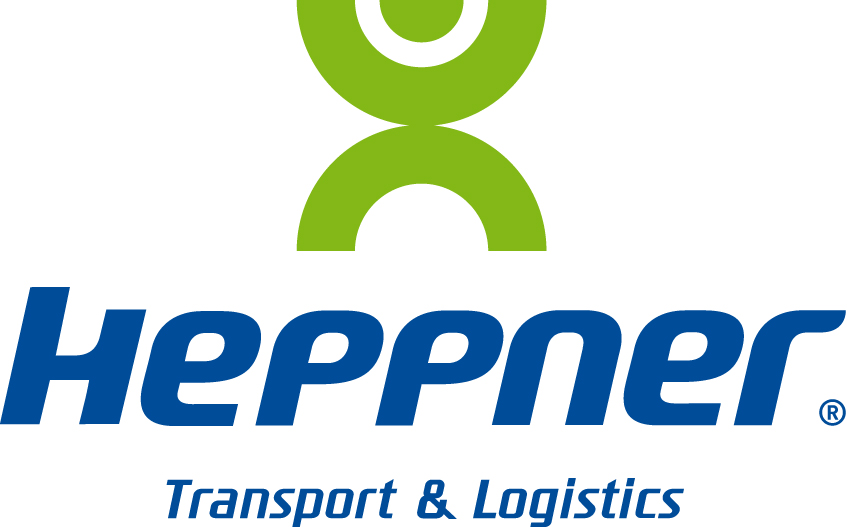 Noisy-le-Sec, le 20 mars 2015Retrouvez-nous à la SITL !Du 31 mars au 2 avril, Heppner sera présent au salon SITL, à Paris Porte de Versailles. Une équipe d’experts aura le plaisir de vous rencontrer sur le stand K53 du pavillon 7.2. Dès maintenant, demandez votre invitation gratuite en cliquant ici. 